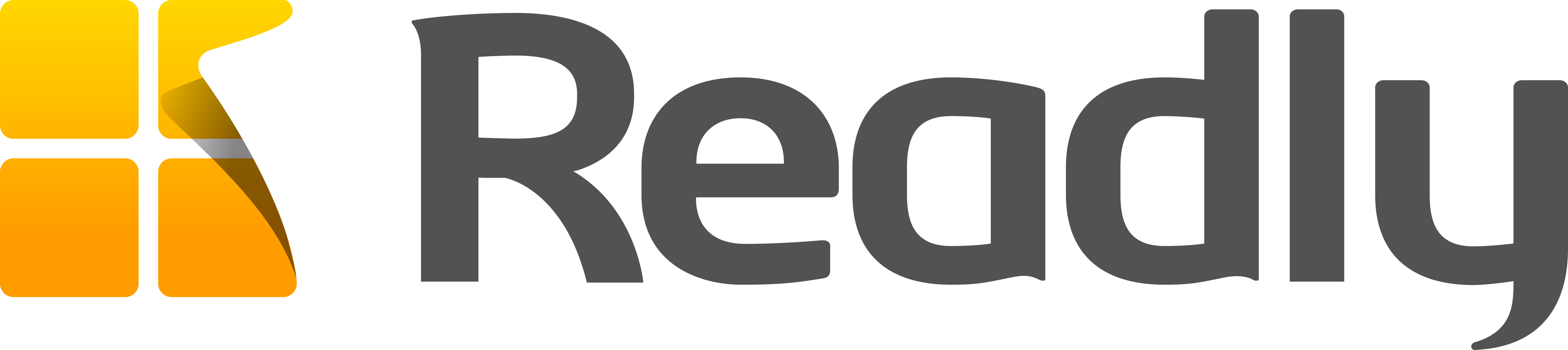 Press ReleaseMore than one hundred British magazines now available for Readly usersReadly, the innovative digital app for eMagazines, now includes British magazines. More than one hundred new titles will automatically appear in the app for US consumers and the price remains $9.99 a month. New York, April 7, 2014 – Readly customers in the US already have access to both Swedish and American magazines, now the offering is strengthened with the addition of more than 100 British titles. Marie Claire, Look, Now and Wallpaper* are part of the new selection from the start and more titles will be added. Users get access to all of the American, British and Swedish content, both past and present issues, at a fixed price of $9.99 a month.“We know that many Americans like to read international magazines,” says Henrik Barck, Readly Co-Founder and VP Global Content & Business Development.  “But it’s not always easy to find a decent selection of British titles, especially if you live outside the big cities. Additionally, foreign magazines are usually very pricy. Now that Readly has introduced British magazines, more than one hundred exciting titles and five hundred issues are available from day one. Best of all, our customers can enjoy them without having to pay anything extra.”In addition to the new content, Readly has improved its trial subscription. To give new customers a comprehensive picture of what Ready has to offer, readers will have free, unlimited access to the entire selection of magazines, including back issues, for a trial period of fourteen days.For a complete list of new titles, visit http://www.readly.com.About ReadlyWith Readly, customers get unlimited access to more than 400 magazines in one app. The trial period is two weeks and costs nothing, and after that period users pay $9.99 a month. The number of titles increases continuously; you can find the current selection at http://www.readly.com.For more information, contact:Virginia Milazzo Hill + Knowlton Strategies212-885-0442Virginia.Milazzo@hkstrategies.com